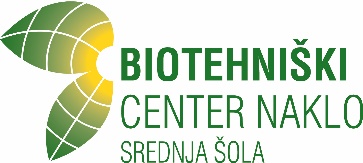 POROČILO O DELU DIJAKA/-INJE V ŠOLSKEM LETU 2020/21PRAKTIČNI POUK (PRA)Dnevnik pregledal/-a mentor/-ica: __________________ Podpis mentorja/-ice: ______________     (ime in priimek mentorja/-ice)PRIDOBITEV OCENE ZA PRAKTIČNI POUK NA DELOVIŠČU (izpolni mentor/-ica):KRITERIJ OCENJEVANJA POROČILA O DELU:DOLOČITEV OCENE GLEDE NA TOČKE:KRITERIJ OCENJEANJA:Dijak/-inja_______________________________ je pridobil/-a oceno pri                                         (ime in priimek dijaka/-inje)praktičnem pouku na delovišču: ________________________ .                                                                                                    (ocena od 1 do 5)Datum: ___________________        žig        Podpis mentorja/ice:________________IME IN PRIIMEK dijaka/-injeIZOBRAŽEVALNI PROGRAMRAZREDDELODAJALEC(naziv in naslov)MENTOR/-ICA na deloviščuODDAJA POROČILAPREGLEDAL/-A (org. praktičnega pouka)DATUM pregledaOCENA1. Opis delovišča (slaščičarne, pekarne, zadruge, kmetije, trgovine, …):1. Opis delovišča (slaščičarne, pekarne, zadruge, kmetije, trgovine, …):2. Kratek opis navodil z varstva pri delu:2. Kratek opis navodil z varstva pri delu:3. Opis dela po dnevih:3. Opis dela po dnevih:3. Opis dela po dnevih:DatumKratek opis dela in storitev (po alineah).12345678910111213141516174. Podroben opis treh nalog in slikovno gradivo z ustreznim opisom:1. Naslov naloge:Uporabljena delovna sredstva in naprave:--Opis naloge in slikovno gradivo z opisom:2. Naslov naloge:Uporabljena delovna sredstva in naprave:--Opis naloge in slikovno gradivo z opisom:3. Naslov naloge:Uporabljena delovna sredstva in naprave:--Opis naloge in slikovno gradivo z opisom:5. Pridobljena nova znanja  in izkušnje na delovišču:Pogoji za pridobitev ocene100% prisotnost na delovišču oz. v primeru izrednih zdravstvenih razlogov  90%Ocena mentorja na delovišču po priloženih kriterijih (ocenjevalni list).Poročilo o delu s priloženimi skicami, slikami, fotografijami.Seštevek točk  in določitev ocene.Ocenjen dejavnikŠtevilo možnih točkŠtevilo točk, ki jih je dijak dosegelPopolni strokovni opisi na posamezne točke 70Priložene skice, sheme, fotografije, ki se nanašajo delo20Urejeno poročilo10SKUPAJ100Število možnih točkŠtevilo doseženih točkOcena dijakovega dela (ocenjevalni list)0-100Ocena poročila o delu.0-100SKUPAJ200%Število doseženih točkOcena0% - 49%0-98Nezadostno (1)50% - 62 %99-124Zadostno(2)63% - 75%125-150Dobro(3)76% - 89%151-178Prav dobro (4)90% - 100%179-200Odlično (5)